Сектор краеведения МБУК «ЛМБ»Слайд 2. Жизнь человека наполнена множеством событий, печальных и радостных. Во времена стихийных бедствий и войн, и во времена праздников и веселья — людей всегда и везде сопровождала песня. Хорошая музыка улучшает настроение, любимая песня наполняет сердце счастьем. Любовь, почет и уважение к пению и музыке есть неотъемлемая принадлежность души почти каждого человека. Кубань богата песенно - танцевальным творчеством, героическими и трудовыми традициями. Слайд 3. Тема нашей встречи: «Ты, Кубань, ты, наша Родина», звучит как первые строки Гимна Краснодарского края. Мы привыкли слышать его на различных торжественных мероприятиях, привыкли петь его на торжественных линейках, но знаем ли мы, что это за песня? Но насколько хорошо знаем мы родной гимн? Кто-то помнит только первое четверостишие, кто-то – только  второе.... Но первые строки «Ты Кубань, ты наша Родина…» на слуху у каждого. И мы люди, живущие на Кубани, конечно должны знать значение, смысл и историю своей символики, относиться к ней с огромным уважением и гордостью, с пониманием ее значимости. Слайд 4. Слово «гимн» - греческого происхождения и означает: восхваление, воспевание, славословие. В древности им прославлялись боги и герои, и пелся он при народных торжествах и жертвоприношениях.  Национальный  гимн – это есть торжественная песнь, славящая и воспевающая в странах главу, Короля, императора, народ  и свое Отечество. В нем лучшая и самая высокая народная поэзия, в которой выражаются национальные свойства народной души, отраженные в словах и музыке. В нем выражается прошлое народа и государства, национальные идеалы и стремления. Гимн отражает в себе черты народного характера, укрепляет народ в минуты тяжких испытаний, облегчает народные страдания и двигает его на подвиги в защиту своего Отечества и национальной чести, достоинства. Слайд 5. Не говоря уже о рядовом казачестве – редко кто из казачьей интеллигенции знает, откуда и когда появилась эта песнь, ставшая впоследствии «Войсковым гимном Кубанского  Казачьего Войска», и кто таков ее автор. Как оказалось, в печати не так уж много сведений, рассказывающих непосредственно о жизни автора, оставившего о себе память в истории Кубанского казачьего войска, как создателя гимна Кубани.Слайд 6. Это был полковой священник 1 – го Кавказского полка Кубанского Казачьего Войска – отец Константин Николаевич Образцов. Жизнь никогда не была благосклонна к нему - он был очень талантливый и несчастливый в жизни человек. Константин родился 28 июня 1877 года на Волге, в городе Ржеве Тверской губернии, где отец его Николай Дмитриевич Образцов, служил на железной дороге. Дед Образцова был священником, да и родной его отец учился в духовной семинарии. Слайд 7. Когда Косте исполнилось 5 лет, семья Образцовых переехала на Кавказ, в Тифлис. Здесь от простуды скончалась матушка, и дети остались без присмотра и заботы. Отец женился вторично на грузинке Ефросинии Мерабовне Цкитишвили. Она осталась бездетной, и это обстоятельство помогало ей отдавать свое внимание воспитанию маленького Константина. Эта женщина оказала на огромное влияние, способствуя пробуждению и воспитанию в ребенке религиозного чувства. Слайд 8. За год до окончания семинарии умер его отец, и Константин остался круглым сиротой. Семинарию он окончил одним из лучших, поступил в университет. На свое обучение зарабатывал сам, работая летом на железной дороге. В то время он уже много писал, печатался. После окончания городского училища К. Образцов поступил в Тифлисскую Духовную семинарию. Преподаватели смогли разглядеть и оценить незаурядные дарования подростка. Помогли ему усовершенствовать литературный стиль. Слайд 9. В 25 лет Константин женился. И женитьба как бы дала ему «второе зрение», укрепила нравственную основу, освободила от гнетущего чувства одиночества. Тогда же в нем созрела давняя мечта посвятить себя служению церкви. Константин расстался с университетом и принял духовный сан. Жена поддержала этот его порыв. Я дома… Я снова в родимом краю…Я вижу голубку мою…Мне сердце ласкает взор милых очей. И слышится лепет детей…Слайд 10. Константин Николаевич Образцов занял место приходского настоятеля в казачьей станице Слепцовской. Следующий год оказался для него годом тяжкого горя в один год потерял детей. Из воспоминаний отца Константина: «Смерть малюток, особенно сына-первенца, необычайно даровитого и прекрасного мальчика – Коли, крайне потрясла меня и жену. Мы, осиротелые, чувствовали себя как бы выбитыми из жизненной колеи, и только одна милость Божия спасла нас тогда от окончательной гибели. Памяти сына я написал большую поэму «Над родной могилой», в которой дал простор своим слезам».Слайд 11. Жизнь твоя, словно сказка волшебная, промелькнула, малютка- сынок;Залетела из края лазурного пташка чудная в наш уголок…Залетела – и песни небесные, песни радости, счастья, любвиНам пропела, - и снова на родину унесла эти песни свои.Унесла эти песни, но в памяти нам навеки остался их след-И глубоко грустим одинокие, что теперь с нами пташки той нет…Слайд 12.18 октября 1914 года Турция объявила войну России. Так начался бесконечный боевой поход 1-го Кавказского полка по полудикой, гористой местности, поход, полный невзгод и лишений, мук и потерь. Слайд 13. Отец Константин наравне с казаками терпел все трудности переходов, беды боевой и походной жизни, ютясь то в палатке, то в землянке, наскоро вырытой. Он напутствовал смертельно раненных бойцов, дивясь казачьему мужеству. Успехи поднимали воинский дух, но оторванные от дома казаки тосковали по родной Кубани. Обладавший несомненным поэтическим даром, он в своих стихах «Плач кубанских казаков» сумел выразить настроение кубанцев, оторванных от родины, исстрадавшихся по дому, по белым утопающим в зелени хатам, по семьям, по родным и близким. Тем удивительней, как Образцов, родом не кубанец, мог так глубоко постичь скромную и скрытную казачью душу?!Слайд 14. Эти стихи, начинающиеся строчкой «Ты, Кубань, ты наша родина», нашли глубокий отклик в душах казаков, находившихся на передовых позициях. Летом 1915 года стихи полкового священника были опубликованы в екатеринодарском еженедельнике «Кубанский казачий вестник» с посвящением: «Казакам Первого Кавказского казачьего полка в память боевой их славы во вторую Великую Отечественную войну. Турция. Позиции действующих частей Кавказской армии». Слайд 15. А в октябре того же года в Екатеринодаре увидел свет небольшой, всего 8 страниц, сборник стихов Константина Образцова. В него был включен и «Плач кубанских казаков (Ты, Кубань ли, наша родина)». Через год, в ноябре 1916 года, екатеринодарский издатель И.И. Борец выпускает сборник «Слово кубанцев (Кубанцы в Великую войну 1914 — 1916 гг.)», куда вошли газетные статьи, повести, рассказы, стихи, созданные участниками и свидетелями военных событий. В этом сборнике и были опубликованы стихи К. Образцова. Положенные на музыку эти строки распевали уже во всех казачьих частях русско-турецкого фронта. Вернувшиеся с Кавказского фронта кубанцы привезли на родину и полюбившуюся им песню.Слайд 16. Песнь начинается с молитвенного обращения казачества к своей Родине:Ты, Кубань, ты наша родина…Прежде всего, обращает на себя внимание то, что при глубокой любви к своему краю само обращение производится на «ты». И это не грубость. Натура казака не знала ярких проявлений чувств. Родина для него в буквальном смысле всегда была частью его самого, и как к самому себе немыслимо обращаться на «вы», так немыслимо оно было и к части своего естества. Связь казака со своей землей часто выражалась настолько зримо, что, покидая родные пределы, воин брал с собой набитый душистым чабрецом вещевой мешок, который служил ему подголовьем в дальних походах. Слайд 17. Многоводная, раздольная,Разлилась ты вдаль и вширь! Характерно, что представление о Родине как земле, на которой ты родился, почве, в заключительных словах первой строфы уступает место образу водной стихии. Было в казачьей душе идеальное представление о «многоводной и раздольной» стихии. Река Кубань в песне – это не только конкретное географическое понятие, сколько обобщенное, нравственное «река жизни». Также документы рассказывают, что в прошлом веке на Кубани существовало такое обыкновение. Если какой – либо храм приходил в негодность по причине ветхости и его разбирали, то на месте, где прежде находился алтарь, рыли колодец, водой которого пользовалась вся станица. Слайд 18. Из далеких стран полуденных. Из заморской стороныБьем челом тебе, родимая, Твои верные сыны.Одно лишь слово было изменено в тексте отца Константина. Фраза «Из турецкой стороны» в официальном гимне края стала звучать «Из заморской» Куда бы ни забрасывала судьба кубанского казака, его связь с Родиной должна была оставаться самой прочной - сыновьей. Ключевой мыслью второй строфы и является исповедание этого сыновства. Осознание себя членом большой семьи – казачества, где есть «мать»- «степь широкая», «река раздольная», есть отец - «батько атаман», предполагало и братское отношение друг другу. Внешним выражением доброго имени казака, обобщавшим его любовь к родине, чувство сыновства, вольность и самоотверженность в служении на благо отечества, становится слава.Слайд 19. О тебе здесь вспоминаючи, Песню дружно мы поемПро твои станицы вольные, Про родной отцовский дом.Стержневое словосочетание третьей строфы «станицы вольные» указывает на то, что казачья вольность была гарантирована особыми, самобытными формами общежительства. Троекратное «О тебе здесь вспоминаючи», с которого начинается 3,4, и 5 строфы исповеди, заставляет нас задуматься о значении памяти в казачьей жизни.Слайд 20. Календарный день для казака начинался не с настоящего утра, а с прошедшего вечера. В связи с этим прошлое никогда не ощущалось как нечто ушедшее. Когда хотели сохранить прочную память о каком – либо знаменательном событии в своей истории, кубанцы поступали так: на войсковые празднества, сходы и другие важные мероприятия, проходившие в столичном граде Екатеринодаре. Непременно приглашали смышлёных мальчиков от всех казачьих поселений края, по 2-3 человека от каждого, с тем, чтобы эти события были надолго запечатлены в их детском сознании. Со временем эти мальчики становились отцами и передавали все увиденное своим детям, те, становясь в свою очередь опорой семьи, передавали услышанное своим детям – так ковалась эта живая цепочка казачьей истории. Слайд 21. О тебе здесь вспоминаючи, Как о матери родной,На врага, на басурманина, Мы идем на смертный бой.В Краснодарском крае разгорается скандал, связанный с местным гимном. Житель Адыгеи Мурат Дударев написал письмо в Духовное управление мусульман Адыгеи и Краснодарского края, в котором он выразил свою позицию по поводу слов в гимне Краснодарского края, «оскорбляющих религиозные чувства мусульман» и призвать законодательный орган края изменить соответствующую часть гимна. Возмущение автора вызывают следующие строки:На врага, на басурманина. Мы идем на смертный бой.Слайд 22. В свою очередь законодатели края не усмотрели в тексте патриотической песни на стихи священника, ничего противозаконного. В соответствии с толковым словарём В. Даля слово «басурманин» – неверный, нехристианин, особенно мусульманин, а иногда всякий не православный; всякий иноземец и иноверец. Скорее, басурмане в казацкой песне — это собирательный образ врага, а он присутствует практически во всех гимнах.Слайд 23. …Умолкают последние звуки песни. Во всех кубанских войсковых частях сложился особый ритуал исполнения песни, будь то высшие чины в офицерском собрании, рядовые казаки в своем кругу при словах Шлём тебе, Кубань родимая, До сырой земли поклонобязательно снимали папахи и кланялись, как в божьем храме при молитве перед святым образом. И сегодня в краевом Законе «О символах Краснодарского края» в статье 22 зафиксировано: «Мужчины выслушивают гимн без головных уборов». Советские ритуалы исполнения Гимна Союза ССР не предусматривали такого. Военным достаточно было, не снимая головного убора, отдать честь — приложить раскрытую ладонь к козырьку фуражки. Слайд 24. Кстати, автор мелодии песни никогда не упоминается. При этом есть довольно веские предположения, что автором музыки был дирижер Кубанского симфонического оркестра М.Ф. Сиреньяно. Но песня всегда считалась народной и бытовала по станицам в различных народных вариантах. В 30-е годы мелодию обрабатывал Григорий Митрофанович Концевич — известный на Кубани хормейстер, собиратель народных песен и руководитель Кубанского казачьего хора. Слайд 25. В 50-е годы ее обрабатывал композитор Григорий Максимович Плотниченко - автор популярнейшей в те годы мелодии «Кубанские синие ночи». Сегодня песня звучит в обработке Виктора Захарченко.Слайд 26. В марте 1995 года Законодательное Собрание Краснодарского края утвердило ее в качестве гимна Краснодарского края. В настоящее время песня олицетворяет собою Кубань. Она и сейчас, как и 100 лет назад, волнует сердца кубанцев, вызывает гордость за героическое прошлое, учит любить и беречь Родину, нашу Кубань. Слайд 27. Дальнейшая судьба автора гимна неизвестна. По одной версии Константин Образцов был расстрелян в Тифлисе большевиками в 1917 году, по другой умер от тифа в Екатеринодаре в 1919 году. Существует даже версия о том, что он эмигрировал с частями генерала Врангеля. Слайд 28. Имя Константина Образцова не забыто кубанцами, и 26 июня 2003 года им назвали новый проспект. Но как бы то ни было, полковой священник с нами, в нашей памяти, душа его – в замечательной песни «Ты, Кубань, ты – наша Родина», слова которой заставляют сердце биться чаще. И эта песня – гимн Краснодарского края. И жить этому гимну вечно, как стоять и жить вечно могучей Кубани. Слайд 29. Спасибо большое за внимание. До новых встреч.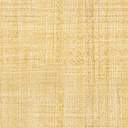 